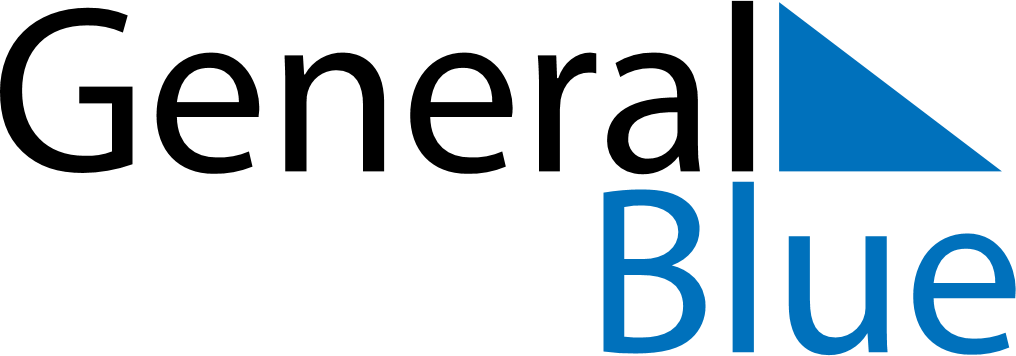 February 2024February 2024February 2024February 2024February 2024February 2024Fort Pierce North, Florida, United StatesFort Pierce North, Florida, United StatesFort Pierce North, Florida, United StatesFort Pierce North, Florida, United StatesFort Pierce North, Florida, United StatesFort Pierce North, Florida, United StatesSunday Monday Tuesday Wednesday Thursday Friday Saturday 1 2 3 Sunrise: 7:08 AM Sunset: 6:01 PM Daylight: 10 hours and 53 minutes. Sunrise: 7:07 AM Sunset: 6:02 PM Daylight: 10 hours and 54 minutes. Sunrise: 7:07 AM Sunset: 6:03 PM Daylight: 10 hours and 55 minutes. 4 5 6 7 8 9 10 Sunrise: 7:06 AM Sunset: 6:03 PM Daylight: 10 hours and 57 minutes. Sunrise: 7:06 AM Sunset: 6:04 PM Daylight: 10 hours and 58 minutes. Sunrise: 7:05 AM Sunset: 6:05 PM Daylight: 11 hours and 0 minutes. Sunrise: 7:04 AM Sunset: 6:06 PM Daylight: 11 hours and 1 minute. Sunrise: 7:04 AM Sunset: 6:06 PM Daylight: 11 hours and 2 minutes. Sunrise: 7:03 AM Sunset: 6:07 PM Daylight: 11 hours and 4 minutes. Sunrise: 7:02 AM Sunset: 6:08 PM Daylight: 11 hours and 5 minutes. 11 12 13 14 15 16 17 Sunrise: 7:02 AM Sunset: 6:09 PM Daylight: 11 hours and 7 minutes. Sunrise: 7:01 AM Sunset: 6:09 PM Daylight: 11 hours and 8 minutes. Sunrise: 7:00 AM Sunset: 6:10 PM Daylight: 11 hours and 9 minutes. Sunrise: 6:59 AM Sunset: 6:11 PM Daylight: 11 hours and 11 minutes. Sunrise: 6:59 AM Sunset: 6:12 PM Daylight: 11 hours and 12 minutes. Sunrise: 6:58 AM Sunset: 6:12 PM Daylight: 11 hours and 14 minutes. Sunrise: 6:57 AM Sunset: 6:13 PM Daylight: 11 hours and 15 minutes. 18 19 20 21 22 23 24 Sunrise: 6:56 AM Sunset: 6:14 PM Daylight: 11 hours and 17 minutes. Sunrise: 6:55 AM Sunset: 6:14 PM Daylight: 11 hours and 18 minutes. Sunrise: 6:55 AM Sunset: 6:15 PM Daylight: 11 hours and 20 minutes. Sunrise: 6:54 AM Sunset: 6:16 PM Daylight: 11 hours and 22 minutes. Sunrise: 6:53 AM Sunset: 6:16 PM Daylight: 11 hours and 23 minutes. Sunrise: 6:52 AM Sunset: 6:17 PM Daylight: 11 hours and 25 minutes. Sunrise: 6:51 AM Sunset: 6:18 PM Daylight: 11 hours and 26 minutes. 25 26 27 28 29 Sunrise: 6:50 AM Sunset: 6:18 PM Daylight: 11 hours and 28 minutes. Sunrise: 6:49 AM Sunset: 6:19 PM Daylight: 11 hours and 29 minutes. Sunrise: 6:48 AM Sunset: 6:20 PM Daylight: 11 hours and 31 minutes. Sunrise: 6:47 AM Sunset: 6:20 PM Daylight: 11 hours and 33 minutes. Sunrise: 6:46 AM Sunset: 6:21 PM Daylight: 11 hours and 34 minutes. 